PROJETO DE DECRETO LEGISLATIVO Nº 16/2019Data: 21 de fevereiro de 2019.Concede o Certificado Mulher Sorrisense à Senhora Carla Pianesso da Silva, na Categoria Assistencial.BRUNO DELGADO – PMB e vereadores abaixo assinados, com assento nesta Casa, com fulcro no Artigo 108 do Regimento Interno e na Resolução nº 02/2017, encaminham para deliberação do Soberano Plenário o seguinte Projeto de Decreto Legislativo:Art. 1º Fica concedido o Certificado Mulher Sorrisense à Senhora Carla Pianesso da Silva, na Categoria Assistencial. Art. 2º Em anexo, Curriculum Vitae, o qual faz parte integrante deste Decreto Legislativo.Art. 3º Este Decreto Legislativo entra em vigor na data de sua Publicação.Câmara Municipal de Sorriso, Estado de Mato Grosso, em 21 de fevereiro de 2019.CURRICULUM VITAENOME COMPLETO: CARLA PIANESSO DA SILVADATA DE NASCIMENTO: 03/04/1977NATURALIDADE: ERECHIM-RSRESIDE EM SORRISO: 29 ANOSESTADO CÍVIL: CASADAFILHOS: 3 FILHOSFORMAÇÃO: GESTÃO DE TRÂNSITO, DIREITO.BREVE HISTÓRICOCARLA PIANESSO DA SILVA é natural da cidade de Porto Alegre-RS. Nasceu no dia 03 de abril 1977, filha dos empresários Ciro Carlos e Circe Ione Pianesso da Silva. Chegou em Sorriso em meados do mês de fevereiro de 1990, com apenas 13 anos de idade. Casada, tem três filhos, Bruno, Arthur e Heitor, suas Preciosidades. Formada em Gestão de Trânsito, bacharel em Direito e jornalista de profissão, Carla atua em várias áreas econômicas, mas garante que o jornalismo é sua grande paixão.Mulher atuante nas ações sociais da comunidade, há três anos está à frente da ONG CIRINHO SORRINDO DE COMBATE AO CÂNCER, entidade criada após a morte prematura de seu irmão caçula “Cirinho” Carla transformou a dor e a saudade, em serviços sociais cuidando assiduamente de pacientes oncológicos e seus familiares.“Nossa singela homenagem a essa mulher atuante que a caracteriza como ‘‘MULHER SORRISENSE”.Câmara Municipal de Sorriso, Estado de Mato Grosso, em 21 de fevereiro de 2019.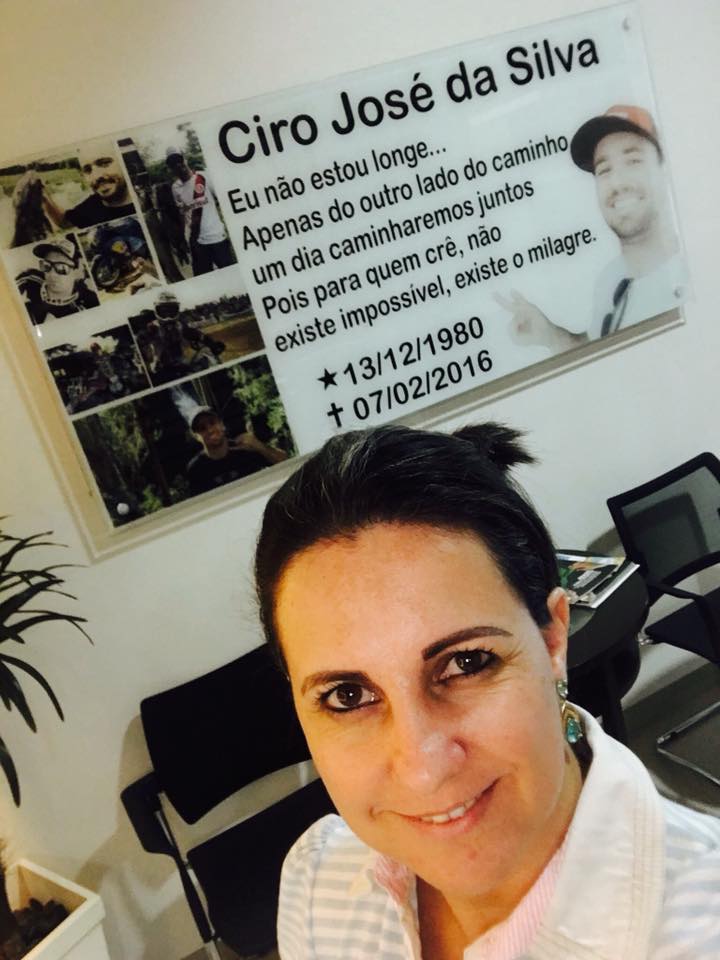 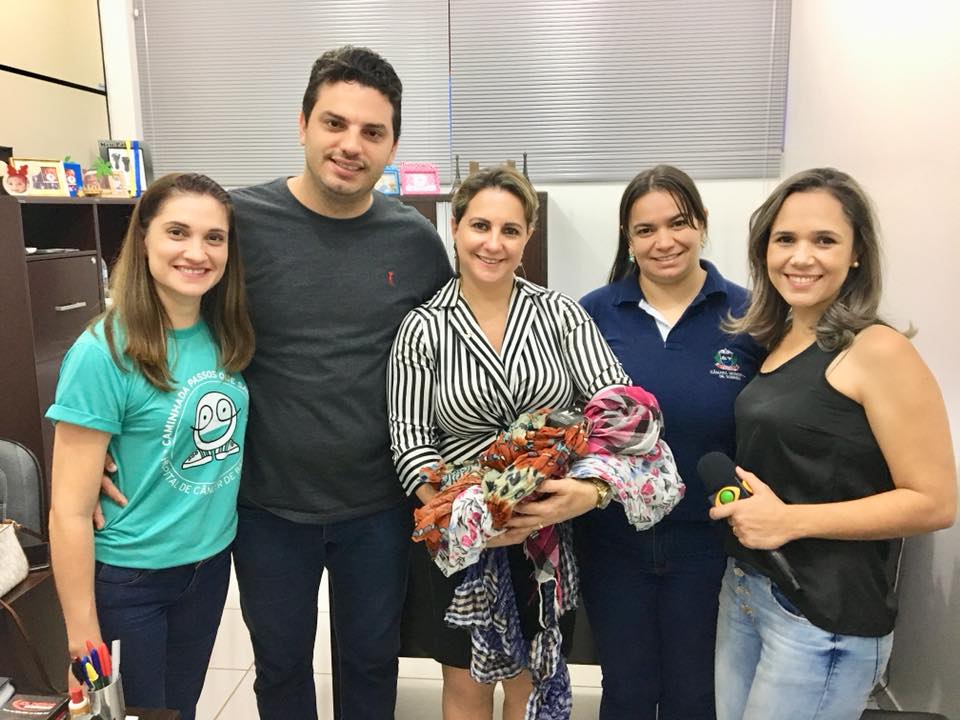 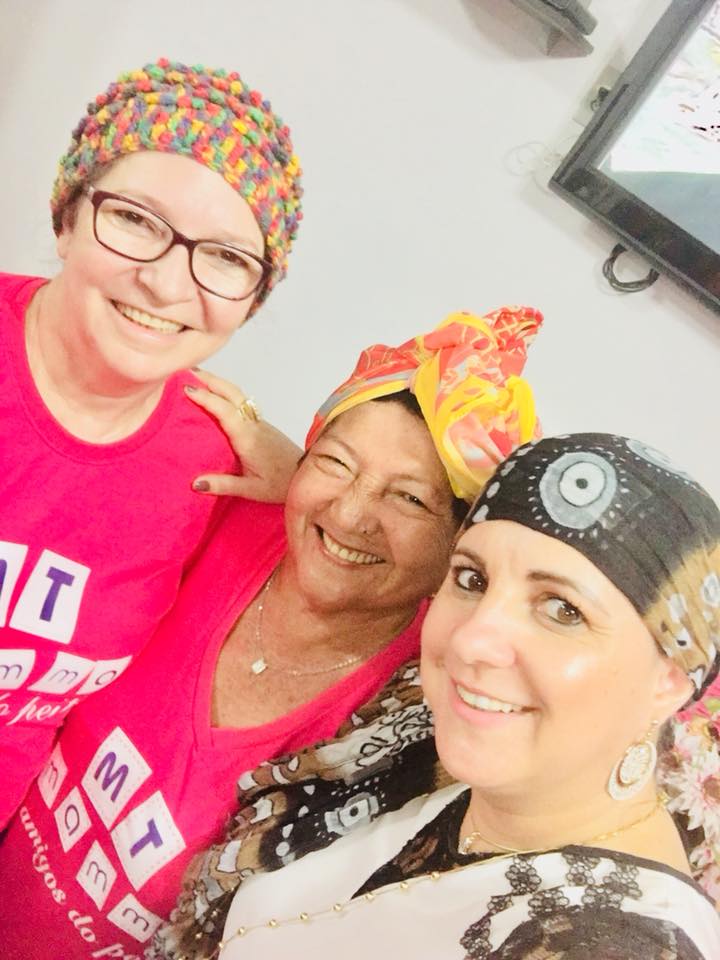 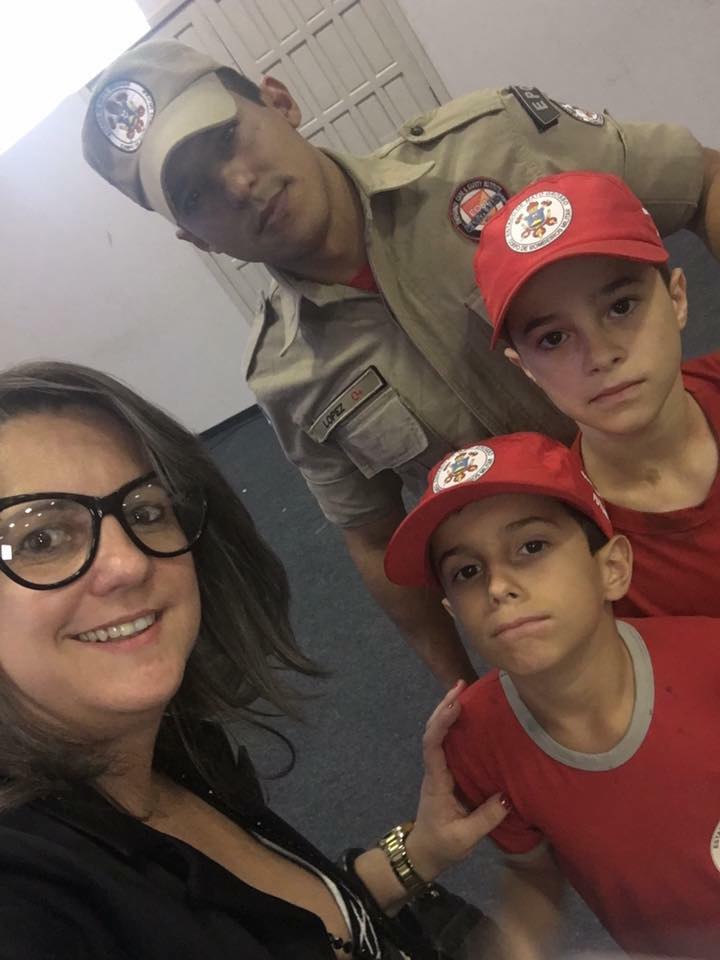 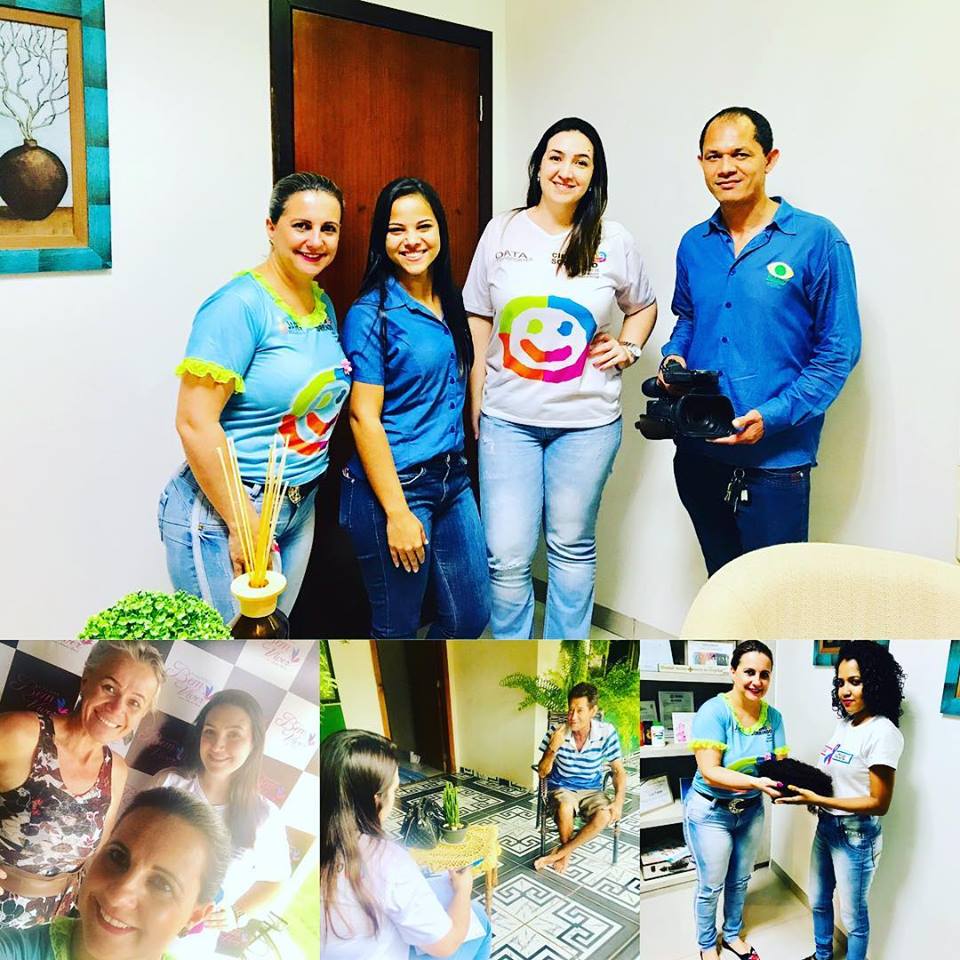 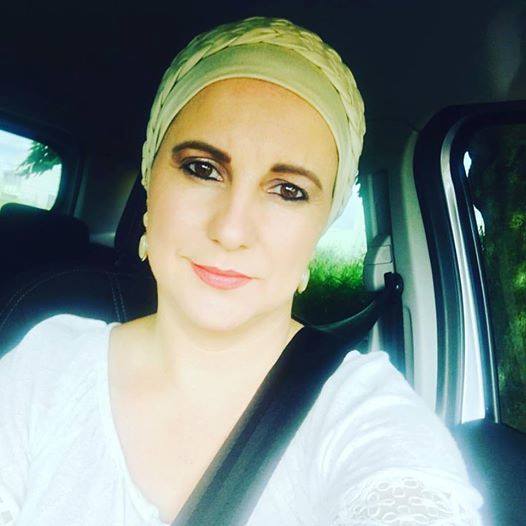 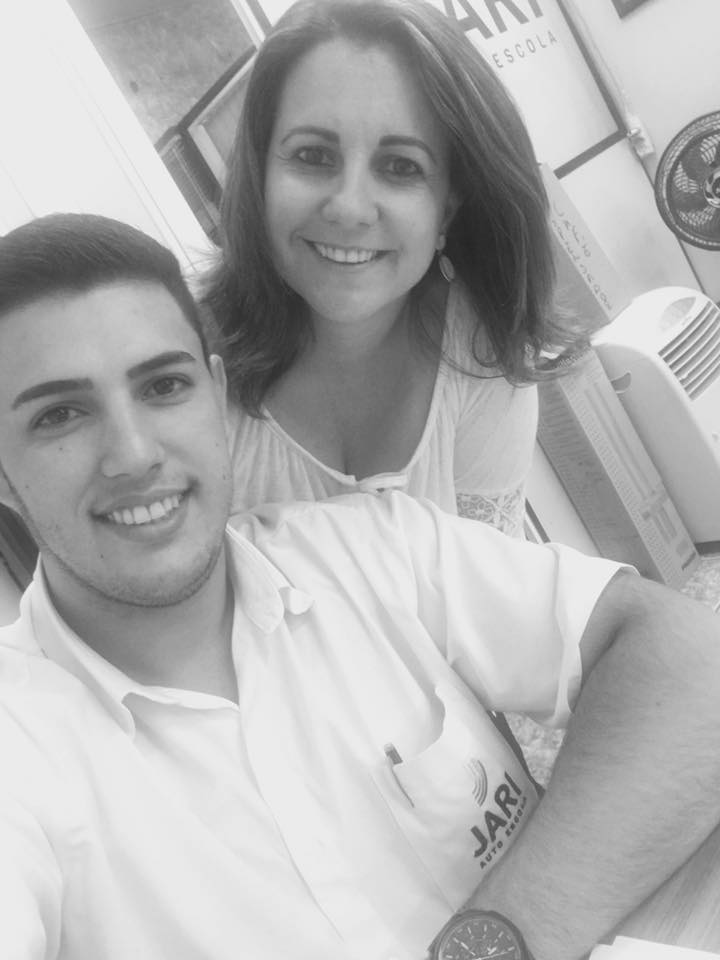 BRUNO DELGADOVereador PMB CLAUDIO OLIVEIRAVereador PR PROFESSORA SILVANAVereadora PTBPROFESSORA MARISAVereadora PTB FÁBIO GAVASSOVereador PSB MAURICIO GOMESVereador PSB DAMIANI NA TVVereador PSC DIRCEU ZANATTAVereador MDB ELISA ABRAHÃOVereadora PRPNEREU BRESOLINVereador DEM TOCO BAGGIOVereador PSDB